                                                                                  2019                                                                                                   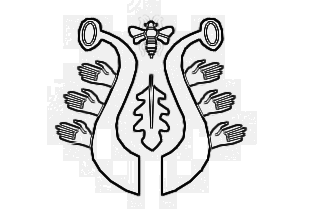 DUBSKÉ LISTY    únorInformace z Úřadu městyse DubPozvánkav souladu s § 91 odst.1/ zákona č.128/2000 Sb. o obcích v platném zněníVás zvu na zasedání Zastupitelstva městyse Dub,		které se koná v pátek 8. 2. 2019 od 18.00 hod.v zasedací místnosti úřadu městyseProgram : Určení zapisovatele a ověřovatelů zápisuSchválení programuKontrola usneseníBytová situaceProdej pozemků a nepotřebného movitého majetkuPronájem nebytových prostorRozpočtové opatřeníPříspěvky – individuální dotaceInventarizaceFinanční daryUkončení pracovního poměru paní ředitelka ZŠ a MŠ DubMzda zastupitelOstatníV Dubu dne 31. 1. 2019     					                     Václav Novák starosta    -----------------------------------------------------------------------------------------------------------------TÍMTO SE VŠEM  NA  VĚDOMÍ  DÁVÁ,ŽE DUBEM A JAVORNICÍ PROJDEMASOPUSTNÍ PRŮVODA TO V SOBOTU 2. 3. 2019SRAZ VŠECH MASEK ROZTODIVNÝCH JEST V 10 HODIN DOPOLEDNÍCH PŘED KVELBEM MÍSTNÍM SE ZBOŽÍM VŠEOBECNÝmZákladní a mateřská škola Dub      V měsíci lednu nás v ma-teřské škole navštívil se vzdě-lávacím programem kapřík Metlík i se svými kamarády.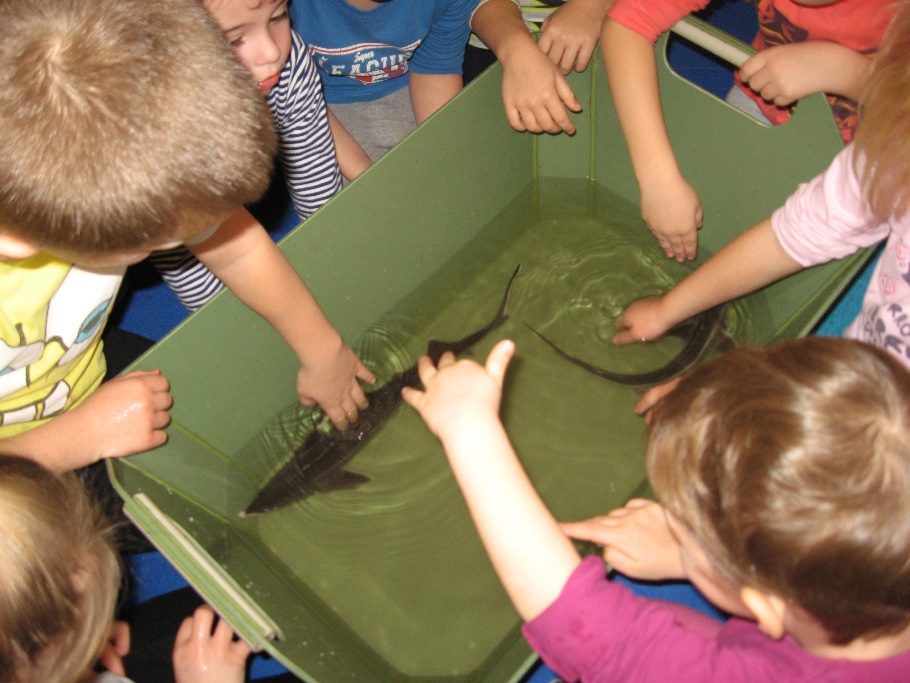 Poznali jsme různé druhy ryb (okouna, štiku, candáta, sumce, lína,...), jejich život a jejich charakteristické znaky. Zahráli jsme si na žáby, čápy, vodní hady a vodoměrky. Nejvíce se nám líbilo, když jsme si mohli ve vodě hrát s živými jesetery. Byli to ještě takoví mrňousko-vé, ale byli kouzelní. Pořád vystrkovali z vody ty své zvědavé rypáčky. 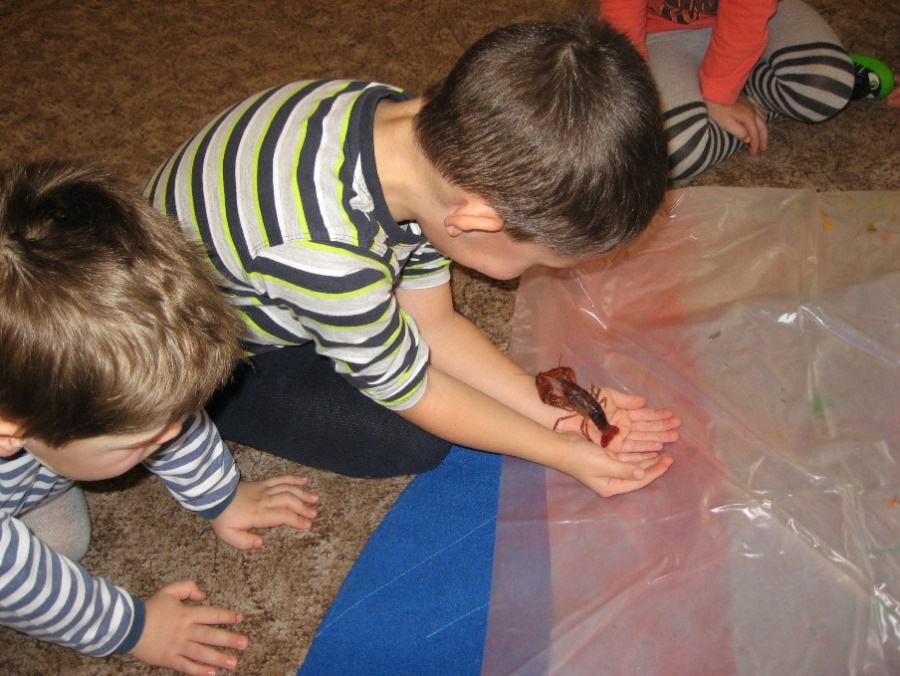       Největší překvapení nás čekalo na konec, a to v podobě čtyř různých živých raků. Ti odvážní si je pochovali nebo pohladili.                                                                 text i foto učitelky MŠMateřské a komunitní centrum Dupy DubProgram na měsíc únorU příležitosti Národního týdne manželství (11. – 17. 2.) Vás zvemev úterý 12. 2. od 10:30 do 12:00 do MKC Dupy DubPřineste s sebou fotografie ze svateb svých předků, stará alba vítána. Co bylo manželství / rodina dříve a jaké je to dnes? Co se nemění a co zůstává? V pátek 15. 2. od 16:00 do 18:00ProsímSpinkej přednáší Lenka Medvecová TinkováBojujete se spánkem svého děťátka? Chcete se seznámit se zakladatelkou projektu Prosím Spinkej, medicínskou antropoložkou Mgr. et Bc.Lenkou Medvecovou Tinkovou, která se dlouhodobě zabývá spánkem dětí? Jak funguje dětský spánek a proč se děti budí
 Co potřebují děti ke klidnému spánku
 Největší mýty o spánku dětí
 Kdy bude dítě spát celou noc
 Proč zaručené rady nefungují
 Co všechno ovlivňuje dětský spánek
 Jak hledat příčinu problému se spánkem
 Proč děti uspávat a proč metoda vyplakání není přirozená
 Společný spánek, jeho výhody, nevýhody a bezpečnost
 Jak pomoci unaveným rodičům
 Jak se nestresovat a odolávat tlaku okolí a společnosti
 Tipy, jak vylepšit spánek a zlepšit uspávání
Určeno rodičům dětí věku 0-5 let. Poplatek za účast: 330,- Kč (platba předem převodem na účet)  Místo konání: vila DDM, U Rybníčku 1019, PrachaticeŘEZBÁŘSKÝ minikurzPod vedením Edity Hrbkové si vyzkoušíte svou řemeslnou zručnost - z připraveného ma-teriálu si budete moci vytvořit originální a jedinečný šperk (prstýnek, přívěsek...), lžičku nebo sošku andílka. Kurzovné + materiál 380,- Kč/osobu (+ je možné zakoupit řezbářský nůž za 220,- Kč). (Pro obyvatele Dubu s trvalým bydlištěm v obci sleva – 100,-Kč.)v sobotu 16. 2. je již obsazeno, ale volná místa jsou na sobotu 2. 3.Místo konání: MKC Dupy Dub SVĚTÝLKA – cvičení na podporu psychomotorického rozvoje dětí. Pravidelné cvičení s Mgr. Bárou Švarzbergerovou KAŽDÉ ÚTERÝ od 9:30. Místo konání: MKC Dupy Dub.Sociální a rodinné poradenství – individuálně dle domluvy, místo konání: MKC Dupy Dub. Každý čtvrtek od 18:30 do 20:00 probíhá cvičení čchi-kung  s Vlaďkou Voverkovou. Místo konání: Prachatice, vila DDM, U Rybníčku 1019VÝCHOVA DĚTÍMěly by děti mladší 3 let navštěvovat jesle? Význam rodičovské péče a lásky v prvních letech života pro zdárný vývoj dětí. Vydali jsme knihu Stevea Biddulpha o výchově nejmenších dětí. S knihou se můžete seznámit na facebooku: Měly by děti mladší 3 let navštěvovat "jesle"? V případě zájmu o zakoupení se nám ozvěte, nebo si pro ni přijďte přímo k nám! Více informací na: www.facebook.com/impakt.dub, mailem či telefonicky. V případě zájmu o účast na akcích se, prosíme, přihlaste nejpozději dva dny předem. (e-mailem impakt.kurzy@gmail.com či na tel.: 773 908 123)Kapacita jednotlivých programů je omezená, bez předchozího přihlášení bohužel není účast možná.                                                                                                           Těšíme se na Vás.Centrum STROOM DubLeden v Centru STROOM DUB o.p.s. 
Každé pondělí do Centra STROOM DUB o.p.s. přijíždí Veronika Goth, aby nás potěšila nejrůznějšími technikami výtvarného umění. Arteterapií, neboli také "Terapií uměním", bývá označován léčebný postup, který využívá výtvarného projevu člověka. Arteterapie je jeden         z hlavních prostředků k poznávání, ale také ovlivňování lidské psychiky a mezilidských vztahů. Na sociálně terapeutické dílně se rozhodně nenudíme. Jak už víte pro firmu KOH-I-NOOR HARDTMUTH as: Introduction jsme vyráběli gorilu z pastelek v životní velikosti, kterou si v létě odvezli do Myšák Gallery v Praze. Tento měsíc nám přivezli novou gorilu! Ta bude sloužit pro nejrůznější výstavy a expozice po celé České republice a i v zahraničí. Zpráva ze STROOM DubPranostika lidu - ÚNOR Nechce-li severňák v únoru váti, v dubnu se to musí přec jenom státiKdyž v únoru mráz ostro drží, to dlouho již nepodržíKdyž skřivánek v únoru zpívá, velká zima potom býváJestli únor honí mraky, staví březen sněhulákyÚnorová voda - pro pole škodaÚnor bílý - pole sílíMnoho mlh v únoru přináší toho roku mnoho deštěBlahopřejeme jubilantům a vítáme nové dubské občánky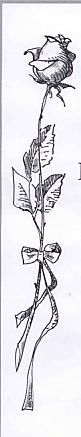 Blahopřejeme panu Karlu Zemanovi a Ladislavu Boškovia vítáme Vašíka Koláře a Jarouška StaňkaOpustili náspaní Eva Grillovápan Vladimír Svoboda Anketa – kam za kulturou ?Vážení spoluobčané, městys Dub opět plánuje na jaro kulturní zájezd. Tentokrát vás žádáme o spolupráci při výběru představení, které máte zájem vidět. Zde je nabídka.Divadlo Radka Brzobohatého:Boeing- Boeing aneb Tři letušky v Paříži – francouzská situační příjemně rozverná komedie, kde lásky přilétají a odlétají…        Hrají: Irena Máchová, Eva Burešová, David Gránský, Jan Antonín Duchoslav, Hana Gregorová a další.Stará láska nerezaví – Advokát a zubařka, manželé netrpělivě čekající na rozvod, aby mohli začít žít svůj život bez toho druhého, ale s novým partnerem. Bohužel pořád obývají stejný byt…         Hrají:    David Gránský, Felix Slováček jr., Martin Sochor, Vojta Efler, Irena Máchová, Bára Motlová…       Studio Dva divadlo:Evita – strhující příběh. Vášnivá Argentina. Geniální hudba Andrew Lloyd Webbera. Živý orchestr.   Hrají :   M. Absolonová/ R. Fišarová, P. Strenáčik, K. Roden/O.Sokol, O. Izdný   a V. Vyoralová Šíleně smutná princezna – divadelní adaptace legendární hudební pohádky, kterou není třeba představovat          Hrají: J. Cina, J. Kraus, B. Klepl, D. Kolářová, /A. Šišková, M. Mejzlík/ O. Navrátil, L. Frej      a další…Divadlo Hybernia:IAGO – největší láska, největší zrada. Muzikál Janka Ledeckého podle Shakespearova Othella.     Hrají : Janek Ledecký, David Gránský, Milan Peroutka, Dasha, Michal Novotný, Petr Vondráček, Anna Slováčková, Bořek Slezáček a další . . . Divadlo Broadway :Trhák muzikál – legendární dílo od dvojice Svěrák – Smoljak, existuje někdo, kdo by ho neznal?       Hrají:  Martin Dejdar/ Petr Vondráček, Miroslav Etzler/ Oldřich Navrátil, Václav Kopta/ Josef Polášek, Josef Vojtek/ Bořek Slezáček, Iva Kubelková/ Alžběta Stanková, Dana Morávko-        vá /Sandra Pogodová, Igor Bareš /Tomáš Racek ,Jaromír Nosek /Lukáš Pečenka, Josef Carda/ Michal Kavalčík, Peter Pecha /Robert Urban, Tereza Nekudová/ Andrea Holá  Výběr je jen a pouze na vás.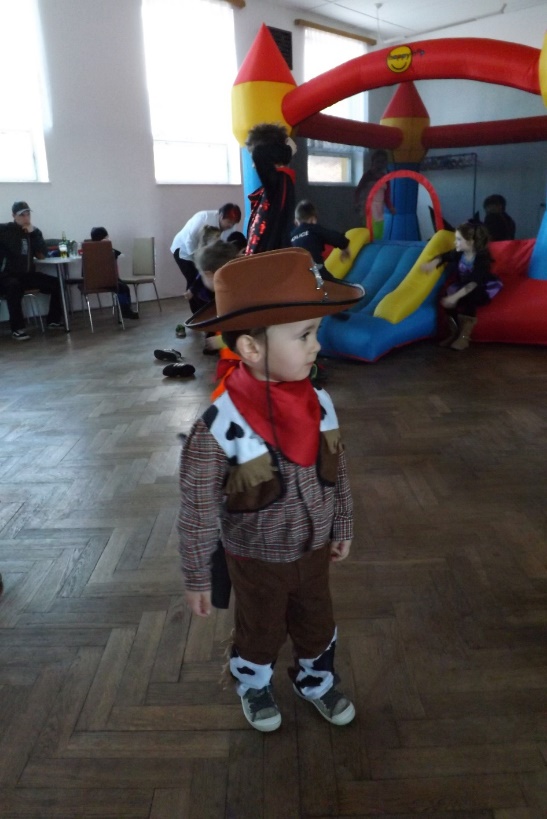                                 Dětský maškarní bál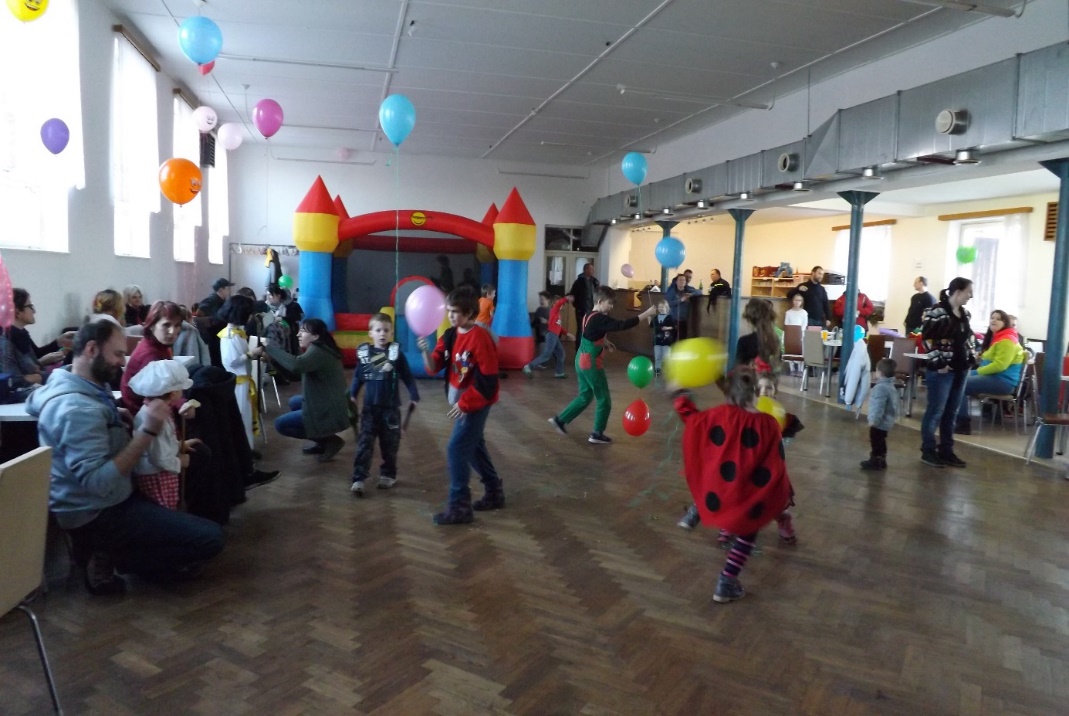 bohatá tombola na Hasičském plese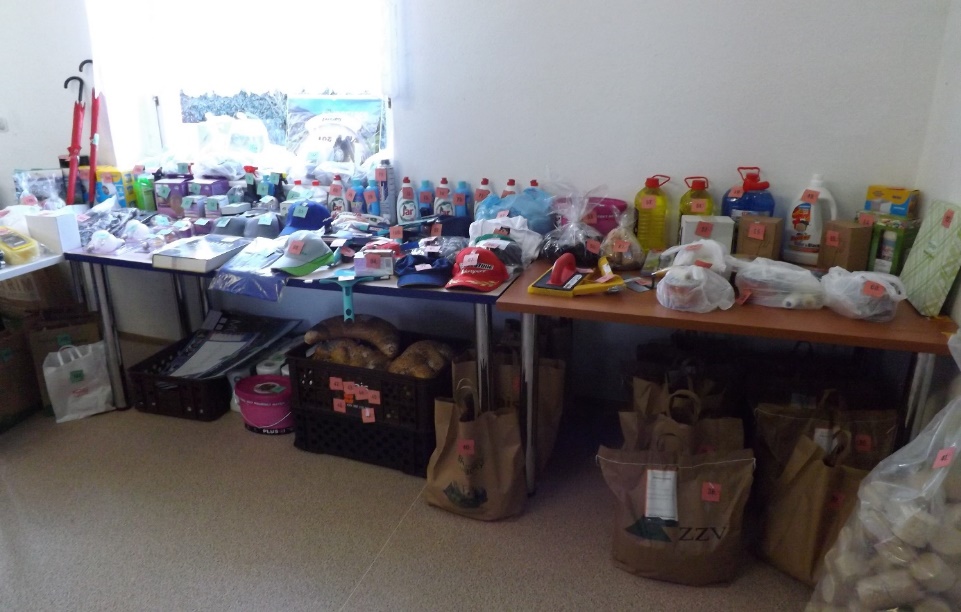 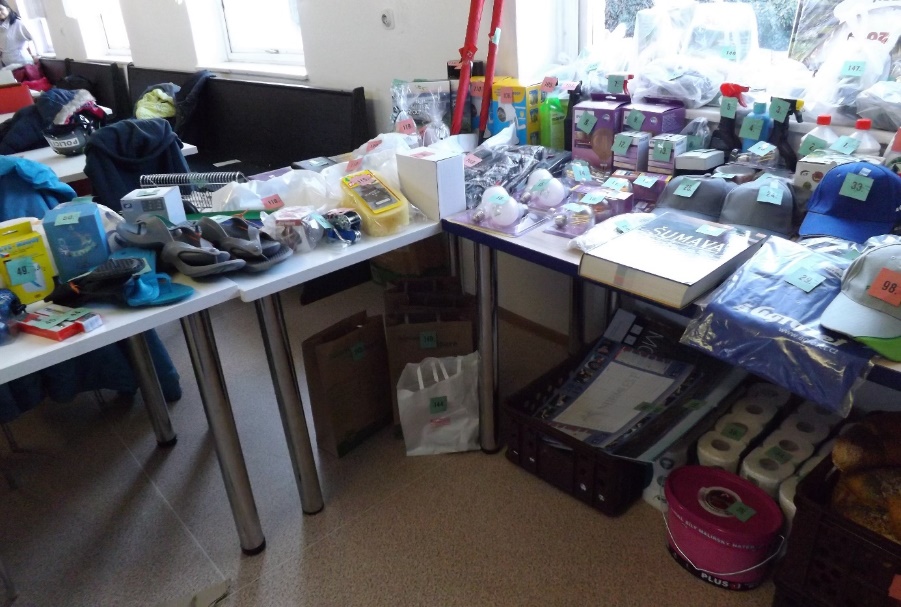 redakce.: dubskelisty@centrum.czZpravodaj městyse Dub u Prachatic, vydává Městys Dub u Prachatic jako měsíčníkRedakce: Marie Matušková, Alena Nováková, Václav Novákuzávěrka do 25. v měsíci 